Napomena: Podatke iz tablice Ministarstvo ažurira kvartalno.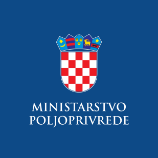 Evidencija izdanih Potvrda o sukladnosti proizvoda sa Specifikacijom proizvoda- sukladno članku 95. stavku 7. Zakona o poljoprivredi („Narodne novine“, br. 118/2018. 42/20., 127/20. - Odluka USRH i 52/21) i članku 24. Pravilnika o zaštićenim oznakama izvornosti, zaštićenim oznakama zemljopisnog podrijetla i zajamčeno tradicionalnim specijalitetima poljoprivrednih i prehrambenih proizvoda i neobveznom izrazu kvalitete „planinski proizvod“ („Narodne novine“, br. 38/2019)  LIČKA JANJETINAzaštićena oznaka zemljopisnog podrijetla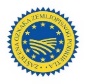 LIČKA JANJETINAzaštićena oznaka zemljopisnog podrijetlaNaziv i adresa subjekta u poslovanju s hranom koji je korisnik oznakeRazdoblje valjanosti Potvrde o sukladnostiKlaonica Cesarica, Dubrave 1, CesaricaKarlobag19.08.2021. – 18.08.2022.